Adaptation pour garde particulière 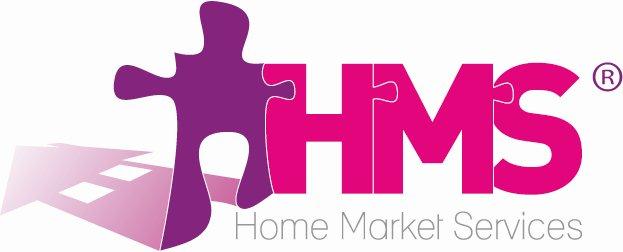 JOB ETUDIANT /  PARIS (H/F)Vous souhaitez les enfants ? Rejoignez Home Market Services !HOME MARKET SERVICES est une société renommée dans la Garde d’Enfants, le Ménage et le Maintien à domicile. Notre agence de Garde d’Enfants Paris vous propose des jobs étudiant de Garde d’Enfant adaptés à vos horaires et vos disponibilités. Ce que nous pouvons vous offrir :

Suivant vos disponibilités, nous vous trouverons la garde d'enfants après l’école régulière la plus adaptée.
Vous rejoindrez une équipe présente à vos côtés afin de vous intégrer et de vous apporter un suivi tout au long de l'année.Si vous avez également des compétences en ménage ou aide aux séniors, possibilité de travailler à temps plein.   Sérieux(se), patient(e) et disponible, vous avez une première expérience vérifiable auprès d'enfants de 3 à 11 ans (baby-sitting, animations). Pédagogue et doté(e) d’une autorité naturelle, vous souhaitez développer leur éveil et leur éducation. Vous maitrisez les règles d’hygiène et de sécurité liées à votre activité.Le BAFA ainsi qu'une langue étrangère parlée couramment sont de véritables atouts.CDI à temps partiel.Rémunération : 300 à 900 € par moisPartant pour ce job ? Envoyez-nous votre CV sur  cv@hms75.comNotre équipe prendra contact avec vous rapidement.Lors de l’entretien, les documents suivants vous seront demandés :Pièce d’identitéCarte vitale + attestation de carte vitaleExtrait de casier judiciaireJustificatif de domicile RIBCopie des diplômes et références